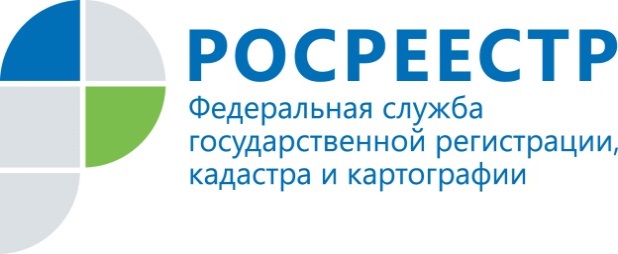 АнонсО совершенствовании кадастровой оценки в прямом эфире на Радио Татарстана29 октября в 7.10 на Радио Татарстана состоится прямой эфир с участием  представителя Управления Росреестра по Республике Татарстан. Во время его проведения будут обсуждаться законодательные нововведения, направленные на совершенствование государственной кадастровой оценки. В частности, заместитель руководителя Управления Росреестра по Республике Татарстан Артем Костин разъяснит радиослушателям, для чего понадобился данный законопроект и  что изменится для граждан с его принятием.  Телефоны прямого эфира: 8 (843) 55-555-13, 55-555-14. Звоните и задавайте интересующие вопросы! В Казани «Радио Татарстана» вещает на волне 99.2 FM.Также напоминаем, что с записями состоявшихся радиоэфиров можно ознакомиться на официальном сайте Управления Росреестра по Республике Татарстан rosreestr.tatarstan.ru в разделе «Пресс-служба - радиоэфиры», а также в соцгруппе «ВК» (vk.com/rosreestr16). Контакты для СМИПресс-служба Росреестра Татарстана+8 843 255 25 10